SEMANA 31EspañolSesión 1. Fecha de aplicación__________________SOCIALIZACIÓNSesión 2. Fecha de aplicación__________________MatemáticasCiencias NaturalesSesión 1. Fecha de aplicación__________________Sesión 2. Fecha de aplicación__________________Sesión 3. Fecha de aplicación__________________GeografíaSesión 1. Fecha de aplicación__________________Sesión 2. Fecha de aplicación__________________HistoriaSesión 1. Fecha de aplicación__________________Formación Cívica y ÉticaSesión 1. Fecha de aplicación__________________Educación ArtísticaSesión 1. Fecha de aplicación__________________Práctica social del lenguaje:Práctica social del lenguaje:Práctica social del lenguaje:Tipo de texto:Explorar y llenar formularios.Explorar y llenar formularios.Explorar y llenar formularios.Instructivo.Aprendizajes esperadosTemas de reflexiónProducciones para el desarrollo del proyectoProducciones para el desarrollo del proyecto- Comprende la función e identifica la información que usualmente se solicita en los formularios.- Comprende el significado de siglas y abreviaturas comunes usadas en formularios.- Identifica la relevancia de los datos requeridos en función de las instrucciones para su llenado.Comprensión e interpretación- Información requerida para el llenado de formularios.- Instrucciones en formularios.- Recuperación de información en documentos oficiales.Propiedades y tipos de textos- Estructura y función de los formularios de registro.Conocimiento del sistema de escritura y ortografía- Ortografía convencional.- Siglas y abreviaturas empleadas en formularios.Aspectos sintácticos y semánticos- Frases empleadas en los formularios para solicitar información o dar instrucciones.- Verbos en infinitivo e imperativo, y lenguaje impersonal en los formularios.- Discusión sobre las características de diversos formularios y dónde se localiza la información personal que se solicita para el llenado de solicitudes de inscripción, exámenes, formularios de suscripción, entre otros (acta de nacimiento, CURP y comprobante de domicilio).- Cuadro comparativo de la información que solicitan los diferentes formatos de inscripción.- Formularios de inscripción para alguna organización o actividad (inscripción a servicios de salud o programas sociales o deportivos), llenados de manera individual.- Discusión sobre la información requerida en los formularios.Producto final- Formularios debidamente llenados.- Discusión sobre las características de diversos formularios y dónde se localiza la información personal que se solicita para el llenado de solicitudes de inscripción, exámenes, formularios de suscripción, entre otros (acta de nacimiento, CURP y comprobante de domicilio).- Cuadro comparativo de la información que solicitan los diferentes formatos de inscripción.- Formularios de inscripción para alguna organización o actividad (inscripción a servicios de salud o programas sociales o deportivos), llenados de manera individual.- Discusión sobre la información requerida en los formularios.Producto final- Formularios debidamente llenados.Estándares que se favorecen:Estándares que se favorecen:Estándares que se favorecen:Competencias que se favorecen:1. Procesos de lectura e interpretación de textos1.1. Identifica y usa información específica de un texto para resolver problemas concretos.1.5. Infiere información en un texto para recuperar aquella que no es explícita.1.11. Interpreta la información contenida en cuadros y tablas.1.15. Identifica y emplea la función de los signos de puntuación al leer: punto, coma, dos puntos, punto y coma, signos de exclamación, signos de interrogación y acentuación. 2. Producción de textos escritos2.3. Distingue el lenguaje formal y el informal, y los usa adecuadamente al escribir diferentes tipos de textos.2.5. Describe y explica por escrito fenómenos diversos usando un estilo impersonal.2.6. Organiza su escritura en párrafos estructurados, usando la puntuación de manera convencional.2.7. Emplea diversos recursos lingüísticos y literarios en oraciones y los emplea al redactar.2.9. Realiza correcciones a sus producciones con el fin de garantizar el propósito comunicativo y que lo comprendan otros lectores.2.10. Emplea ortografía convencional al escribir.3. Producción de textos orales y participación en eventos comunicativos3.4. Escucha y aporta sus ideas de manera crítica.3.6. Identifica diferentes formas de criticar de manera constructiva y de responder a la crítica.3.8. Usa la discusión para explorar ideas y temas.4. Conocimiento de las características, función y uso del lenguaje4.1. Usa convencionalmente signos de interrogación y admiración, guiones para introducir diálogos, así como puntos y comas en sus escritos.4.2. Emplea mayúsculas al inicio de párrafo y después de punto.4.4. Reflexiona consistentemente acerca del funcionamiento de la ortografía y la puntuación en los textos.4.5. Identifica las características y la función de diferentes tipos textuales.5. Actitudes hacia el lenguaje5.2. Desarrolla disposición para leer, escribir, hablar o escuchar.5.3. Desarrolla una actitud positiva para seguir aprendiendo por medio del lenguaje escrito.5.4. Emplea el lenguaje para expresar ideas, emociones y argumentos.5.5. Discute sobre una variedad de temas de manera atenta y respeta los puntos de vista de otros.5.9. Trabaja colaborativamente, escucha y proporciona sus ideas, negocia y toma acuerdos al trabajar en grupo.5.10. Desarrolla un concepto positivo de sí mismo como lector, escritor, hablante u oyente; además, desarrolla gusto por leer, escribir, hablar y escuchar.1. Procesos de lectura e interpretación de textos1.1. Identifica y usa información específica de un texto para resolver problemas concretos.1.5. Infiere información en un texto para recuperar aquella que no es explícita.1.11. Interpreta la información contenida en cuadros y tablas.1.15. Identifica y emplea la función de los signos de puntuación al leer: punto, coma, dos puntos, punto y coma, signos de exclamación, signos de interrogación y acentuación. 2. Producción de textos escritos2.3. Distingue el lenguaje formal y el informal, y los usa adecuadamente al escribir diferentes tipos de textos.2.5. Describe y explica por escrito fenómenos diversos usando un estilo impersonal.2.6. Organiza su escritura en párrafos estructurados, usando la puntuación de manera convencional.2.7. Emplea diversos recursos lingüísticos y literarios en oraciones y los emplea al redactar.2.9. Realiza correcciones a sus producciones con el fin de garantizar el propósito comunicativo y que lo comprendan otros lectores.2.10. Emplea ortografía convencional al escribir.3. Producción de textos orales y participación en eventos comunicativos3.4. Escucha y aporta sus ideas de manera crítica.3.6. Identifica diferentes formas de criticar de manera constructiva y de responder a la crítica.3.8. Usa la discusión para explorar ideas y temas.4. Conocimiento de las características, función y uso del lenguaje4.1. Usa convencionalmente signos de interrogación y admiración, guiones para introducir diálogos, así como puntos y comas en sus escritos.4.2. Emplea mayúsculas al inicio de párrafo y después de punto.4.4. Reflexiona consistentemente acerca del funcionamiento de la ortografía y la puntuación en los textos.4.5. Identifica las características y la función de diferentes tipos textuales.5. Actitudes hacia el lenguaje5.2. Desarrolla disposición para leer, escribir, hablar o escuchar.5.3. Desarrolla una actitud positiva para seguir aprendiendo por medio del lenguaje escrito.5.4. Emplea el lenguaje para expresar ideas, emociones y argumentos.5.5. Discute sobre una variedad de temas de manera atenta y respeta los puntos de vista de otros.5.9. Trabaja colaborativamente, escucha y proporciona sus ideas, negocia y toma acuerdos al trabajar en grupo.5.10. Desarrolla un concepto positivo de sí mismo como lector, escritor, hablante u oyente; además, desarrolla gusto por leer, escribir, hablar y escuchar.1. Procesos de lectura e interpretación de textos1.1. Identifica y usa información específica de un texto para resolver problemas concretos.1.5. Infiere información en un texto para recuperar aquella que no es explícita.1.11. Interpreta la información contenida en cuadros y tablas.1.15. Identifica y emplea la función de los signos de puntuación al leer: punto, coma, dos puntos, punto y coma, signos de exclamación, signos de interrogación y acentuación. 2. Producción de textos escritos2.3. Distingue el lenguaje formal y el informal, y los usa adecuadamente al escribir diferentes tipos de textos.2.5. Describe y explica por escrito fenómenos diversos usando un estilo impersonal.2.6. Organiza su escritura en párrafos estructurados, usando la puntuación de manera convencional.2.7. Emplea diversos recursos lingüísticos y literarios en oraciones y los emplea al redactar.2.9. Realiza correcciones a sus producciones con el fin de garantizar el propósito comunicativo y que lo comprendan otros lectores.2.10. Emplea ortografía convencional al escribir.3. Producción de textos orales y participación en eventos comunicativos3.4. Escucha y aporta sus ideas de manera crítica.3.6. Identifica diferentes formas de criticar de manera constructiva y de responder a la crítica.3.8. Usa la discusión para explorar ideas y temas.4. Conocimiento de las características, función y uso del lenguaje4.1. Usa convencionalmente signos de interrogación y admiración, guiones para introducir diálogos, así como puntos y comas en sus escritos.4.2. Emplea mayúsculas al inicio de párrafo y después de punto.4.4. Reflexiona consistentemente acerca del funcionamiento de la ortografía y la puntuación en los textos.4.5. Identifica las características y la función de diferentes tipos textuales.5. Actitudes hacia el lenguaje5.2. Desarrolla disposición para leer, escribir, hablar o escuchar.5.3. Desarrolla una actitud positiva para seguir aprendiendo por medio del lenguaje escrito.5.4. Emplea el lenguaje para expresar ideas, emociones y argumentos.5.5. Discute sobre una variedad de temas de manera atenta y respeta los puntos de vista de otros.5.9. Trabaja colaborativamente, escucha y proporciona sus ideas, negocia y toma acuerdos al trabajar en grupo.5.10. Desarrolla un concepto positivo de sí mismo como lector, escritor, hablante u oyente; además, desarrolla gusto por leer, escribir, hablar y escuchar.- Emplear el lenguaje para comunicarse y como instrumento para aprender.- Identificar las propiedades del lenguaje en diversas situaciones comunicativas.- Analizar la información y emplear el lenguaje para la toma de decisiones.- Valorar la diversidad lingüística y cultural de México.APRENDIZAJES ESPERADOSPRODUCCIÓNTEMAS DE REFLEXIÓNTEMA DE LA SESIÓNComprende la función e identifica la información que usualmente se solicita en los formularios.Discusión sobre la información requerida en los formularios.ASPECTOS SINTÁCTICOS Y SEMÁNTICOSVerbos en infinitivo e imperativo, y lenguaje impersonal en los formularios.Verbos en infinitivo e imperativo.SECUENCIA DIDÁCTICAEVALUACIÓNINICIO Preguntar: ¿Qué datos se requieren para el llenado de un formulario?, ¿cuáles son los verbos en infinitivo?Indicar que observen los siguientes diálogos: 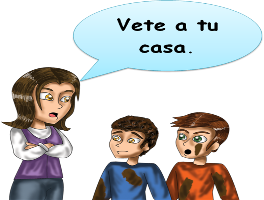 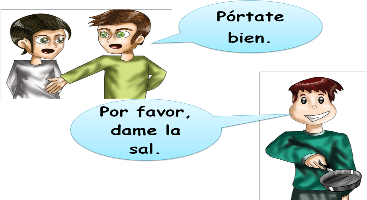 Preguntar: ¿Cómo se le llama a las oraciones que expresan una orden? Imperativas. ¿Qué lenguaje emplean? Lenguaje impersonal.DESARROLLOExplicar: El lenguaje impersonal utiliza oraciones imperativas fáciles de reconocer porque con ellas se dan órdenes. De acuerdo con el tono que utilicemos, con estas oraciones podemos expresar una súplica o ruego, enojo y fastidio. El imperativo es una forma verbal con la que ordenas a otro hacer algo. Normalmente no lleva pronombre, por ejemplo: ¡Camina! ¡Come! ¡Haz los deberes! ¡Estudia! Se sobreentiende que es directo a la persona con quien hablas. No das órdenes a ausentes. Mencionar que el verbo se conjuga como si fuera la tercera persona, pero se usa como lo indica una frase: Antes de encender la televisión, "haz tus tareas". Y ahora, ¡trabaja! Señalar que en los formularios se emplea este tipo de lenguaje para solicitar información específica.Indicar: Subraya con diferente color los verbos en infinitivo y los imperativos que encuentres en los formularios analizados.CIERREEntregar ejercicios sobre el tema para que los contesten.RECURSO.- Ejercicio.CRITERIO.- Identifican los verbos en infinitivo e imperativo que se utilizan en el llenado de los formularios.INICIO Preguntar: ¿Qué datos se requieren para el llenado de un formulario?, ¿cuáles son los verbos en infinitivo?Indicar que observen los siguientes diálogos: Preguntar: ¿Cómo se le llama a las oraciones que expresan una orden? Imperativas. ¿Qué lenguaje emplean? Lenguaje impersonal.DESARROLLOExplicar: El lenguaje impersonal utiliza oraciones imperativas fáciles de reconocer porque con ellas se dan órdenes. De acuerdo con el tono que utilicemos, con estas oraciones podemos expresar una súplica o ruego, enojo y fastidio. El imperativo es una forma verbal con la que ordenas a otro hacer algo. Normalmente no lleva pronombre, por ejemplo: ¡Camina! ¡Come! ¡Haz los deberes! ¡Estudia! Se sobreentiende que es directo a la persona con quien hablas. No das órdenes a ausentes. Mencionar que el verbo se conjuga como si fuera la tercera persona, pero se usa como lo indica una frase: Antes de encender la televisión, "haz tus tareas". Y ahora, ¡trabaja! Señalar que en los formularios se emplea este tipo de lenguaje para solicitar información específica.Indicar: Subraya con diferente color los verbos en infinitivo y los imperativos que encuentres en los formularios analizados.CIERREEntregar ejercicios sobre el tema para que los contesten.RECURSOS DIDÁCTICOSINICIO Preguntar: ¿Qué datos se requieren para el llenado de un formulario?, ¿cuáles son los verbos en infinitivo?Indicar que observen los siguientes diálogos: Preguntar: ¿Cómo se le llama a las oraciones que expresan una orden? Imperativas. ¿Qué lenguaje emplean? Lenguaje impersonal.DESARROLLOExplicar: El lenguaje impersonal utiliza oraciones imperativas fáciles de reconocer porque con ellas se dan órdenes. De acuerdo con el tono que utilicemos, con estas oraciones podemos expresar una súplica o ruego, enojo y fastidio. El imperativo es una forma verbal con la que ordenas a otro hacer algo. Normalmente no lleva pronombre, por ejemplo: ¡Camina! ¡Come! ¡Haz los deberes! ¡Estudia! Se sobreentiende que es directo a la persona con quien hablas. No das órdenes a ausentes. Mencionar que el verbo se conjuga como si fuera la tercera persona, pero se usa como lo indica una frase: Antes de encender la televisión, "haz tus tareas". Y ahora, ¡trabaja! Señalar que en los formularios se emplea este tipo de lenguaje para solicitar información específica.Indicar: Subraya con diferente color los verbos en infinitivo y los imperativos que encuentres en los formularios analizados.CIERREEntregar ejercicios sobre el tema para que los contesten.Ejercicios.PÁGINAS DEL LIBRO DEL ALUMNO.- 122-130Notas:______________________________________________________________________________________________________________________________________________________________________________________________________________________________________________________Notas:______________________________________________________________________________________________________________________________________________________________________________________________________________________________________________________APRENDIZAJES ESPERADOSPRODUCCIÓNTEMAS DE REFLEXIÓNTEMA DE LA SESIÓNIdentifica la relevancia de los datos requeridos en función de las instrucciones para su llenado.Producto finalFormularios debidamente llenados.CONOCIMIENTO DEL SISTEMA DE ESCRITURA Y ORTOGRAFÍAOrtografía convencional.Formulario.SECUENCIA DIDÁCTICAEVALUACIÓNINICIOPreguntar: ¿Qué formularios llenaste en durante el proyecto?, ¿qué se tiene que hacer antes de llenar un formulario?, ¿cuáles son los datos más frecuentes que se pueden localizar en un formulario?, ¿cómo se encuentran ordenados los datos de un formulario? DESARROLLOIndicar: Es momento de que elaboren un formulario que los identifique como integrantes de su grupo de cuarto grado.Se pueden basar en alguno de los formularios que se muestran a continuación.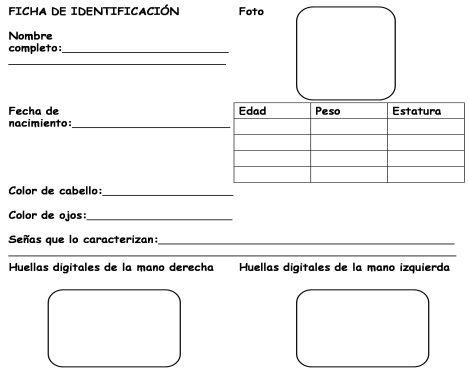 Por medio de una votación, elegir cuál es el formulario que utilizará todo el grupo, colocando los datos que les parezcan más pertinentes para que resulte útil en caso de emergencia.CIERRE Verificar que cada integrante del grupo tenga uno.Indicar: Anexa en una hoja las características o recomendaciones que le puedes hacer a las demás personas antes, durante y después de llenar un formulario. RECURSO.- Formulario.CRITERIO.- Identifican la relevancia de los datos requeridos en el llenado de un formulario siguiendo las instrucciones pertinentes.INICIOPreguntar: ¿Qué formularios llenaste en durante el proyecto?, ¿qué se tiene que hacer antes de llenar un formulario?, ¿cuáles son los datos más frecuentes que se pueden localizar en un formulario?, ¿cómo se encuentran ordenados los datos de un formulario? DESARROLLOIndicar: Es momento de que elaboren un formulario que los identifique como integrantes de su grupo de cuarto grado.Se pueden basar en alguno de los formularios que se muestran a continuación.Por medio de una votación, elegir cuál es el formulario que utilizará todo el grupo, colocando los datos que les parezcan más pertinentes para que resulte útil en caso de emergencia.CIERRE Verificar que cada integrante del grupo tenga uno.Indicar: Anexa en una hoja las características o recomendaciones que le puedes hacer a las demás personas antes, durante y después de llenar un formulario. RECURSOS DIDÁCTICOSINICIOPreguntar: ¿Qué formularios llenaste en durante el proyecto?, ¿qué se tiene que hacer antes de llenar un formulario?, ¿cuáles son los datos más frecuentes que se pueden localizar en un formulario?, ¿cómo se encuentran ordenados los datos de un formulario? DESARROLLOIndicar: Es momento de que elaboren un formulario que los identifique como integrantes de su grupo de cuarto grado.Se pueden basar en alguno de los formularios que se muestran a continuación.Por medio de una votación, elegir cuál es el formulario que utilizará todo el grupo, colocando los datos que les parezcan más pertinentes para que resulte útil en caso de emergencia.CIERRE Verificar que cada integrante del grupo tenga uno.Indicar: Anexa en una hoja las características o recomendaciones que le puedes hacer a las demás personas antes, durante y después de llenar un formulario. Formularios.PÁGINAS DEL LIBRO DEL ALUMNO.- 122-130Notas:______________________________________________________________________________________________________________________________________________________________________________________________________________________________________________________Notas:______________________________________________________________________________________________________________________________________________________________________________________________________________________________________________________EJEForma espacio y medidaAPRENDIZAJES ESPERADOS- Resuelve problemas que implican identificar la regularidad de sucesiones compuestas.- Resuelve problemas que implican sumar o restar números decimales.- Resuelve problemas que impliquen dividir números de hasta tres cifras entre números de hasta dos cifras.- Resuelve problemas que impliquen calcular el perímetro y el área de un rectángulo cualquiera, con base en la medida de sus lados.CONTENIDO DISCIPLINARMEDIDACálculo aproximado del perímetro y del área de figuras poligonales mediante diversos procedimientos, como reticulados,  yuxtaponiendo los lados sobre una recta numérica, etcétera.ESTÁNDARES QUE SE FAVORECEN1.2.1 Resuelve problemas aditivos con números fraccionarios o decimales, empleando los algoritmos convencionales.4.4 Comparte e intercambia ideas sobre los procedimientos y resultados al resolver problemas.COMPETENCIAS MATEMÁTICAS- Resolver problemas de manera autónoma.		- Validar procedimientos y resultados.- Comunicar información matemática.			- Manejar técnicas eficientemente.SECUENCIA DIDÁCTICASECUENCIA DIDÁCTICAMOMENTO FECHA DE  APLICACIONSESIÓN Y ACTIVIDADESDESARROLLO1.- Entregar ejercicios en los que deberán escribir cuál es el área de varias figuras.Explicar: Se define como área al espacio que ocupa una figura, dicho de otra manera el área es la cantidad de unidades cuadradas que caben dentro de un espacio delimitado. Podemos encontrar figuras con forma y medidas diferentes pero igual área. Para expresar el área de una figura primero, ha de establecerse la unidad de medición. Las unidades convencionales para expresar el área son: el cm2, el dm2, el m2, hm2 o hectárea y km2.Mostrar la siguiente figura y preguntar: ¿De cuántas unidades cuadradas se compone el área de esta figura?R=12 u2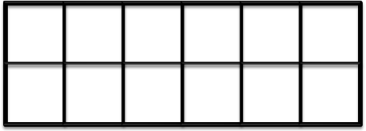 El área de una figura puede expresarse en diversas unidades, por ejemplo podemos tomar como unidad este triángulo equilátero  , entonces el área de esta figura es de 16 unidades.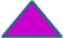 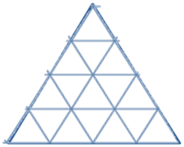 Entregar hojas de retículas para que dibujen figuras de determinadas unidades.DESARROLLO2.- Entregar hojas con figuras reticuladas para que calculen sus áreas.CIERRE3.-Indicar: Observa la figura y contesta las preguntas. 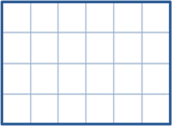 ¿Cuál es el área de esta figura? ¿Cuál es la medida del perímetro? Explicar: Cuando expresamos la medida del perímetro de una figura decimos que su perímetro mide 14 cm; pero al expresar la medida de su área, no basta con decir cm, pues para el área se emplean las unidades cuadradas (u2), entonces decimos que la figura tiene 24 cm2 de área. El centímetro cuadrado es un cuadrado que mide 1cm de longitud en cada uno de sus lados.Entregar ejercicios donde deberán obtener el área y el perímetro de varias figuras.EVALUACIÓN.-   RECURSOS.- Situaciones, ejercicios y preguntas.                            CRITERIOS.- Procedimientos adecuados y resultados correctos.EVALUACIÓN.-   RECURSOS.- Situaciones, ejercicios y preguntas.                            CRITERIOS.- Procedimientos adecuados y resultados correctos.RECURSOS DIDACTICOS.-  Ejercicios, figuras.RECURSOS DIDACTICOS.-  Ejercicios, figuras.PÁGINAS DEL LIBRO SEP DEL ALUMNO.-  146-154PÁGINAS DEL LIBRO SEP DEL ALUMNO.-  146-154Notas:_______________________________________________________________________________________________________________________________________________________________________________________________________________________________________________________Notas:_______________________________________________________________________________________________________________________________________________________________________________________________________________________________________________________EJEForma espacio y medidaAPRENDIZAJES ESPERADOS- Resuelve problemas que implican identificar la regularidad de sucesiones compuestas.- Resuelve problemas que implican sumar o restar números decimales.- Resuelve problemas que impliquen dividir números de hasta tres cifras entre números de hasta dos cifras.- Resuelve problemas que impliquen calcular el perímetro y el área de un rectángulo cualquiera, con base en la medida de sus lados.CONTENIDO DISCIPLINARMEDIDAConstrucción y uso de las fórmulas para calcular el perímetro y el área del rectángulo.ESTÁNDARES QUE SE FAVORECEN2.3.2 Usa fórmulas para calcular perímetros y áreas de triángulos y cuadriláteros. 4.1 Desarrolla un concepto positivo de sí mismo como usuario de las matemáticas, el gusto y la inclinación por comprender y utilizar la notación, el vocabulario y los procesos matemáticos.COMPETENCIAS MATEMÁTICAS- Resolver problemas de manera autónoma.		- Validar procedimientos y resultados.- Comunicar información matemática.			- Manejar técnicas eficientemente.SECUENCIA DIDÁCTICASECUENCIA DIDÁCTICAMOMENTO FECHA DE  APLICACIONSESIÓN Y ACTIVIDADESINICIODESARROLLOCIERRE4.- Entregar ejercicios en los que deberán calcular al área de varias figuras.Indicar: Observa las figuras y contesta las preguntas.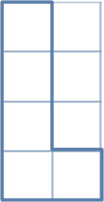 ¿Cuál es el área y perímetro de esta figura? 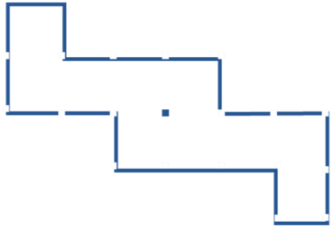 ¿Cuál es el área y perímetro de esta figura? Entregar ejercicios en los que deberán calcular el área y el perímetro de algunos rectángulos.EVALUACIÓN.-   RECURSOS.-  Situaciones, ejercicios y preguntas.                              CRITERIOS.- Procedimientos adecuados y resultados correctos.EVALUACIÓN.-   RECURSOS.-  Situaciones, ejercicios y preguntas.                              CRITERIOS.- Procedimientos adecuados y resultados correctos.RECURSOS DIDACTICOS.-  Ejercicios, figuras.RECURSOS DIDACTICOS.-  Ejercicios, figuras.PÁGINAS DEL LIBRO SEP DEL ALUMNO.-  155-157PÁGINAS DEL LIBRO SEP DEL ALUMNO.-  155-157Notas:_____________________________________________________________________________________________________________________________________________________________________________________________________________________________________________________________________________________________________________________________________________________________________________________Notas:_____________________________________________________________________________________________________________________________________________________________________________________________________________________________________________________________________________________________________________________________________________________________________________________EJEForma espacio y medidaAPRENDIZAJES ESPERADOS- Resuelve problemas que implican identificar la regularidad de sucesiones compuestas.- Resuelve problemas que implican sumar o restar números decimales.- Resuelve problemas que impliquen dividir números de hasta tres cifras entre números de hasta dos cifras.- Resuelve problemas que impliquen calcular el perímetro y el área de un rectángulo cualquiera, con base en la medida de sus lados.CONTENIDO DISCIPLINARMEDIDAConstrucción y uso del m2, el dm2 y el cm2.ESTÁNDARES QUE SE FAVORECEN2.3.2 Usa fórmulas para calcular perímetros y áreas de triángulos y cuadriláteros. 4.1 Desarrolla un concepto positivo de sí mismo como usuario de las matemáticas, el gusto y la inclinación por comprender y utilizar la notación, el vocabulario y los procesos matemáticos.COMPETENCIAS MATEMÁTICAS- Resolver problemas de manera autónoma.		- Validar procedimientos y resultados.- Comunicar información matemática.			- Manejar técnicas eficientemente.SECUENCIA DIDÁCTICASECUENCIA DIDÁCTICAMOMENTO FECHA DE  APLICACIONSESIÓN Y ACTIVIDADESINICIO5.- Pedir papel, como hojas de periódico y/o hojas de rotafolio para trazar y cortar un m2, trazar y cortar el dm2 y cm2 en una hoja de cartoncillo.Indicar que tracen en una hoja de cartoncillo un cuadrado de 1cm por lado (Mencionar que para trazarlo correctamente es necesario el uso de escuadras).Indicar:Trazamos una línea y hacemos marcas de la longitud del cm.Sobre la línea se coloca la escuadra, observando que el extremo de la escuadra quede en la marca y trazamos un pequeña línea.Marcamos la longitud de 1 cm, considerando como extremo la línea anterior.Procedemos de la misma forma con el otro extremo de la línea. Ahora sólo resta unir las marcas con una línea y listo tenemos un cuadro de 1 cm cuadrado.Recorta tu cuadro.Mencionar que ése es un centímetro cuadrado y se emplea como unidad para expresar el área de figuras pequeñas, por ejemplo, el área de una portada de un libro pequeño, de una cara de una caja de medicina, de una tarjeta postal, de un sobre para cartas, entre otros objetos.Indicar que recorten otros 9 cm2.Entregar figuras para que en parejas utilicen sus cm2 y determinen cuál es el área de cada una de ellas.Indicar que escriban en su cuaderno el nombre de 10 objetos en los que sea conveniente expresar su área en cm2.EVALUACIÓN.-   RECURSOS.-  Situaciones, ejercicios y preguntas.                              CRITERIOS.- Procedimientos adecuados y resultados correctos.EVALUACIÓN.-   RECURSOS.-  Situaciones, ejercicios y preguntas.                              CRITERIOS.- Procedimientos adecuados y resultados correctos.RECURSOS DIDACTICOS.-  Ejercicios, figuras, papel diverso.RECURSOS DIDACTICOS.-  Ejercicios, figuras, papel diverso.PÁGINAS DEL LIBRO SEP DEL ALUMNO.-  158-166PÁGINAS DEL LIBRO SEP DEL ALUMNO.-  158-166Notas:___________________________________________________________________________________________________________________________________________________________________________________________________________________________________________________________________________________________________________________________________________________________________________________________________________________________________________________________________________________________________________________Notas:___________________________________________________________________________________________________________________________________________________________________________________________________________________________________________________________________________________________________________________________________________________________________________________________________________________________________________________________________________________________________________________¿Por qué se transforman las cosas? La interacción de los objetos produce fricción, electricidad estática y efectos luminosos¿Por qué se transforman las cosas? La interacción de los objetos produce fricción, electricidad estática y efectos luminosos¿Por qué se transforman las cosas? La interacción de los objetos produce fricción, electricidad estática y efectos luminososAprendizajes esperados:Contenidos:Contenidos:- Explica la formación de eclipses de Sol y de Luna mediante modelos.- Aplica habilidades, actitudes y valores de la formación científica básica durante la planeación, el desarrollo, la comunicación y la evaluación de un proyecto de su interés en el que integra contenidos del bloque.¿Cómo se forman los eclipses?- Representación en modelos de la formación de eclipses de Sol y de Luna.Proyecto estudiantil para desarrollar, integrar y aplicar aprendizajes esperados y las competenciasPreguntas opcionales:Aplicación de conocimiento científico y tecnológico.- ¿Cómo funciona un caleidoscopio y cómo podemos construirlo?- ¿Cómo aprovechar la electricidad estática para mover objetos pequeños?¿Cómo se forman los eclipses?- Representación en modelos de la formación de eclipses de Sol y de Luna.Proyecto estudiantil para desarrollar, integrar y aplicar aprendizajes esperados y las competenciasPreguntas opcionales:Aplicación de conocimiento científico y tecnológico.- ¿Cómo funciona un caleidoscopio y cómo podemos construirlo?- ¿Cómo aprovechar la electricidad estática para mover objetos pequeños?Estándares que se favorecen:Estándares que se favorecen:Competencias que se favorecen: 1. Conocimiento científico1.11. Describe la formación de eclipses y algunas características del Sistema Solar y del Universo.3. Habilidades asociadas a la ciencia 3.2. Aplica habilidades necesarias para la investigación científica: responde preguntas o identifica problemas, revisa resultados, registra datos de observaciones y experimentos, construye, aprueba o rechaza hipótesis, desarrolla explicaciones y comunica resultados.3.3. Planea y lleva a cabo experimentos que involucren el manejo de variables.3.4. Explica cómo las conclusiones de una investigación científica son consistentes con los datos y evidencias.3.5. Diseña, construye y evalúa dispositivos o modelos aplicando los conocimientos necesarios y las propiedades de los materiales.3.6. Comunica los resultados de observaciones e investigaciones al usar diversos recursos, incluyendo formas simbólicas, como los esquemas, gráficas y exposiciones, así como las tecnologías de la comunicación y la información.4. Actitudes asociadas a la ciencia4.8. Manifiesta disposición para el trabajo colaborativo y reconoce la importancia de la igualdad de oportunidades.1. Conocimiento científico1.11. Describe la formación de eclipses y algunas características del Sistema Solar y del Universo.3. Habilidades asociadas a la ciencia 3.2. Aplica habilidades necesarias para la investigación científica: responde preguntas o identifica problemas, revisa resultados, registra datos de observaciones y experimentos, construye, aprueba o rechaza hipótesis, desarrolla explicaciones y comunica resultados.3.3. Planea y lleva a cabo experimentos que involucren el manejo de variables.3.4. Explica cómo las conclusiones de una investigación científica son consistentes con los datos y evidencias.3.5. Diseña, construye y evalúa dispositivos o modelos aplicando los conocimientos necesarios y las propiedades de los materiales.3.6. Comunica los resultados de observaciones e investigaciones al usar diversos recursos, incluyendo formas simbólicas, como los esquemas, gráficas y exposiciones, así como las tecnologías de la comunicación y la información.4. Actitudes asociadas a la ciencia4.8. Manifiesta disposición para el trabajo colaborativo y reconoce la importancia de la igualdad de oportunidades.- Comprensión de fenómenos y procesos naturales desde la perspectiva científica.- Toma de decisiones informadas para el cuidado del ambiente y la promoción de la salud orientadas a la cultura de la prevención.- Comprensión de los alcances y limitaciones de la ciencia y del desarrollo tecnológico en diversos contextos.APRENDIZAJES ESPERADOSCONTENIDOSTEMA DE LA SESIÓNExplica la formación de  eclipses de Sol y de Luna mediante modelos.Representación en modelos de la formación de eclipses de Sol y de Luna. ¿Cómo se forman los eclipses?SECUENCIA DIDÁCTICAEVALUACIÓNINICIO Preguntar: ¿Recuerdas cómo se forman los eclipses?, ¿cuántos tipos hay?DESARROLLOOrganizar equipos de cinco integrantes e indicar que reúnan los siguientes materiales: Una caja de zapatos con tapa, pintura negra, brocha, regla, lápiz, un clavo, dos pelotas de goma o bolitas de unicel (Una debe ser más grande que la otra, ya que una representará la Luna y otra la Tierra), dos trozos de alambre delgado de 10 cm de largo, tijeras y una lámpara de mano.Indicar que realicen las siguientes actividades con los materiales reunidos:Pinta el interior de la caja y su tapa con la pintura negra.Traza una diagonal en el interior de la tapa de la caja.Haz dos perforaciones sobre la diagonal, una a 10 cm del vértice y otra a la mitad.Clava cada alambre a una pelota o bola de unicel. Inserta los alambres en las perforaciones de la tapa, la pelota o bola más pequeña simulará la luna y la pondrás en la perforación más cercana al vértice, la grande que representa la Tierra la ubicarás en la perforación del centro. Ahora realizarás dos perforaciones, en ambos frentes de la caja, en forma rectangular. Realiza una perforación en la arista de la caja donde dibujaste la diagonal y otra más en la arista contraria.Toma tu lámpara de mano, colócala en el orifico de la arista más cercano a la luna. Observa por los orificios rectangulares y responde las siguientes preguntas: ¿Qué observas?, ¿puedes ver la tierra iluminada?, ¿quién está impidiendo que llegue la luz a ella?, ¿qué tipo de eclipse estas observando?Ahora coloca la lámpara en el orificio contrario. Observa nuevamente por orificios rectangulares y responde las siguientes preguntas: ¿la luna está iluminada?, ¿por qué?, ¿quién impide el paso de la luz?, ¿qué tipo de eclipse observaste?CIERREInvitar a los alumnos a compartir con el resto del grupo las observaciones realizadas y las respuestas a las preguntas.RECURSO.- Ejercicio.CRITERIO.- Representan mediante modelos la formación de eclipses.INICIO Preguntar: ¿Recuerdas cómo se forman los eclipses?, ¿cuántos tipos hay?DESARROLLOOrganizar equipos de cinco integrantes e indicar que reúnan los siguientes materiales: Una caja de zapatos con tapa, pintura negra, brocha, regla, lápiz, un clavo, dos pelotas de goma o bolitas de unicel (Una debe ser más grande que la otra, ya que una representará la Luna y otra la Tierra), dos trozos de alambre delgado de 10 cm de largo, tijeras y una lámpara de mano.Indicar que realicen las siguientes actividades con los materiales reunidos:Pinta el interior de la caja y su tapa con la pintura negra.Traza una diagonal en el interior de la tapa de la caja.Haz dos perforaciones sobre la diagonal, una a 10 cm del vértice y otra a la mitad.Clava cada alambre a una pelota o bola de unicel. Inserta los alambres en las perforaciones de la tapa, la pelota o bola más pequeña simulará la luna y la pondrás en la perforación más cercana al vértice, la grande que representa la Tierra la ubicarás en la perforación del centro. Ahora realizarás dos perforaciones, en ambos frentes de la caja, en forma rectangular. Realiza una perforación en la arista de la caja donde dibujaste la diagonal y otra más en la arista contraria.Toma tu lámpara de mano, colócala en el orifico de la arista más cercano a la luna. Observa por los orificios rectangulares y responde las siguientes preguntas: ¿Qué observas?, ¿puedes ver la tierra iluminada?, ¿quién está impidiendo que llegue la luz a ella?, ¿qué tipo de eclipse estas observando?Ahora coloca la lámpara en el orificio contrario. Observa nuevamente por orificios rectangulares y responde las siguientes preguntas: ¿la luna está iluminada?, ¿por qué?, ¿quién impide el paso de la luz?, ¿qué tipo de eclipse observaste?CIERREInvitar a los alumnos a compartir con el resto del grupo las observaciones realizadas y las respuestas a las preguntas.RECURSOS DIDÁCTICOSINICIO Preguntar: ¿Recuerdas cómo se forman los eclipses?, ¿cuántos tipos hay?DESARROLLOOrganizar equipos de cinco integrantes e indicar que reúnan los siguientes materiales: Una caja de zapatos con tapa, pintura negra, brocha, regla, lápiz, un clavo, dos pelotas de goma o bolitas de unicel (Una debe ser más grande que la otra, ya que una representará la Luna y otra la Tierra), dos trozos de alambre delgado de 10 cm de largo, tijeras y una lámpara de mano.Indicar que realicen las siguientes actividades con los materiales reunidos:Pinta el interior de la caja y su tapa con la pintura negra.Traza una diagonal en el interior de la tapa de la caja.Haz dos perforaciones sobre la diagonal, una a 10 cm del vértice y otra a la mitad.Clava cada alambre a una pelota o bola de unicel. Inserta los alambres en las perforaciones de la tapa, la pelota o bola más pequeña simulará la luna y la pondrás en la perforación más cercana al vértice, la grande que representa la Tierra la ubicarás en la perforación del centro. Ahora realizarás dos perforaciones, en ambos frentes de la caja, en forma rectangular. Realiza una perforación en la arista de la caja donde dibujaste la diagonal y otra más en la arista contraria.Toma tu lámpara de mano, colócala en el orifico de la arista más cercano a la luna. Observa por los orificios rectangulares y responde las siguientes preguntas: ¿Qué observas?, ¿puedes ver la tierra iluminada?, ¿quién está impidiendo que llegue la luz a ella?, ¿qué tipo de eclipse estas observando?Ahora coloca la lámpara en el orificio contrario. Observa nuevamente por orificios rectangulares y responde las siguientes preguntas: ¿la luna está iluminada?, ¿por qué?, ¿quién impide el paso de la luz?, ¿qué tipo de eclipse observaste?CIERREInvitar a los alumnos a compartir con el resto del grupo las observaciones realizadas y las respuestas a las preguntas.Cajas de zapatos.Pintura negra.Brochas.Reglas.Clavos.Pelotas de goma o bolitas de unicel.Trozos de alambre delgado de 10 cm de largo.Tijeras.Lámparas de mano.PÁGINAS DEL LIBRO DEL ALUMNO.- 142-143Notas:______________________________________________________________________________________________________________________________________________________________________________________________________________________________________________________Notas:______________________________________________________________________________________________________________________________________________________________________________________________________________________________________________________APRENDIZAJES ESPERADOSCONTENIDOSTEMA DE LA SESIÓNAplica habilidades, actitudes y valores de la formación científica básica durante la planeación, el desarrollo, la comunicación y la evaluación de un proyecto de su interés en el que integra contenidos del bloque.Proyecto estudiantil para desarrollar, integrar y aplicar aprendizajes esperados y las competencias.Planeación del proyecto.SECUENCIA DIDÁCTICAEVALUACIÓNINICIO Organizar equipos de trabajo.  DESARROLLOIndicar: Elijan un tema sobre el cual quieran investigar. Sugerir los siguientes temas para la investigación:• ¿Cómo funciona un caleidoscopio y cómo podemos construirlo?• ¿Cómo aprovechar la electricidad estática para mover objetos pequeños?Pedir que redacten con su equipo algunas preguntas relacionadas con el tema seleccionado, sugerir que se basen en lo que quieren saber sobre el tema seleccionado.Invitarlos a seleccionar el material donde van a realizar la investigación y los lugares en donde puedan encontrarlo, así mismo, deben dividir las tareas entre los compañeros.CIERREPedir que realicen un cronograma de actividades donde mencionen cuáles son las actividades que se llevarán a cabo. RECURSO.- Planeación del proyecto.CRITERIO.- Integran y aplican los aprendizajes esperados y competencias desarrollados durante el bloque de estudio. INICIO Organizar equipos de trabajo.  DESARROLLOIndicar: Elijan un tema sobre el cual quieran investigar. Sugerir los siguientes temas para la investigación:• ¿Cómo funciona un caleidoscopio y cómo podemos construirlo?• ¿Cómo aprovechar la electricidad estática para mover objetos pequeños?Pedir que redacten con su equipo algunas preguntas relacionadas con el tema seleccionado, sugerir que se basen en lo que quieren saber sobre el tema seleccionado.Invitarlos a seleccionar el material donde van a realizar la investigación y los lugares en donde puedan encontrarlo, así mismo, deben dividir las tareas entre los compañeros.CIERREPedir que realicen un cronograma de actividades donde mencionen cuáles son las actividades que se llevarán a cabo. RECURSOS DIDÁCTICOSINICIO Organizar equipos de trabajo.  DESARROLLOIndicar: Elijan un tema sobre el cual quieran investigar. Sugerir los siguientes temas para la investigación:• ¿Cómo funciona un caleidoscopio y cómo podemos construirlo?• ¿Cómo aprovechar la electricidad estática para mover objetos pequeños?Pedir que redacten con su equipo algunas preguntas relacionadas con el tema seleccionado, sugerir que se basen en lo que quieren saber sobre el tema seleccionado.Invitarlos a seleccionar el material donde van a realizar la investigación y los lugares en donde puedan encontrarlo, así mismo, deben dividir las tareas entre los compañeros.CIERREPedir que realicen un cronograma de actividades donde mencionen cuáles son las actividades que se llevarán a cabo. PÁGINAS DEL LIBRO DEL ALUMNO.- Notas:______________________________________________________________________________________________________________________________________________________________________________________________________________________________________________________Notas:______________________________________________________________________________________________________________________________________________________________________________________________________________________________________________________APRENDIZAJES ESPERADOSCONTENIDOSTEMA DE LA SESIÓNAplica habilidades, actitudes y valores de la formación científica básica durante la planeación, el desarrollo, la comunicación y la evaluación de un proyecto de su interés en el que integra contenidos del bloque.Proyecto estudiantil para desarrollar, integrar y aplicar aprendizajes esperados y las competencias.Realización del proyecto.SECUENCIA DIDÁCTICAEVALUACIÓNINICIO Invitar a los alumnos a conformar los equipos de la sesión anterior.DESARROLLOIndicar: Reúnan y ordenen la información investigada por cada uno de los integrantes del equipo.Asignen a cada uno de los compañeros las actividades que cada uno realizará.CIERREInvitarlos a preparar su proyecto para presentarlo al resto del grupo durante la siguiente sesión.RECURSO.- Elaboración del proyecto.CRITERIO.- Integran y aplican los aprendizajes esperados y competencias desarrollados durante el bloque de estudio.INICIO Invitar a los alumnos a conformar los equipos de la sesión anterior.DESARROLLOIndicar: Reúnan y ordenen la información investigada por cada uno de los integrantes del equipo.Asignen a cada uno de los compañeros las actividades que cada uno realizará.CIERREInvitarlos a preparar su proyecto para presentarlo al resto del grupo durante la siguiente sesión.RECURSOS DIDÁCTICOSINICIO Invitar a los alumnos a conformar los equipos de la sesión anterior.DESARROLLOIndicar: Reúnan y ordenen la información investigada por cada uno de los integrantes del equipo.Asignen a cada uno de los compañeros las actividades que cada uno realizará.CIERREInvitarlos a preparar su proyecto para presentarlo al resto del grupo durante la siguiente sesión.PÁGINAS DEL LIBRO DEL ALUMNO.- Notas:______________________________________________________________________________________________________________________________________________________________________________________________________________________________________________________Notas:______________________________________________________________________________________________________________________________________________________________________________________________________________________________________________________Características económicas de MéxicoCaracterísticas económicas de MéxicoAprendizajes esperados:Contenidos:- Distingue la participación económica de las entidades federativas en México.- Actividades económicas relevantes de las entidades federativas de México.- Diversidad de actividades económicas de las entidades federativas de México.Eje temático:Competencias que se favorecen: Componentes económicos.Reflexión de las diferencias socioeconómicas.APRENDIZAJES ESPERADOSCONTENIDOSTEMA DE LA SESIÓNDistingue la participación económica de las entidades federativas en México.Actividades económicas relevantes de las entidades federativas de México.Actividades económicas de las entidades federativas.SECUENCIA DIDÁCTICAEVALUACIÓNINICIOPreguntar: ¿Cuál es la principal actividad en tu localidad?, ¿es una actividad primaria, secundaria o terciaria?, ¿en tu localidad exportan algún producto?DESARROLLOEntregar una hoja con información sobre la actividad que aporta más al PIB por entidad. Propiciar el análisis grupal de la información que se entregó. CIERRE Entregar cuestionarios sobre el tema para que los contesten. Invitar a que compartan sus respuestas.RECURSO.- Cuestionario.CRITERIO.- Conocen las principales actividades económicas de cada entidad.INICIOPreguntar: ¿Cuál es la principal actividad en tu localidad?, ¿es una actividad primaria, secundaria o terciaria?, ¿en tu localidad exportan algún producto?DESARROLLOEntregar una hoja con información sobre la actividad que aporta más al PIB por entidad. Propiciar el análisis grupal de la información que se entregó. CIERRE Entregar cuestionarios sobre el tema para que los contesten. Invitar a que compartan sus respuestas.RECURSOS DIDÁCTICOSINICIOPreguntar: ¿Cuál es la principal actividad en tu localidad?, ¿es una actividad primaria, secundaria o terciaria?, ¿en tu localidad exportan algún producto?DESARROLLOEntregar una hoja con información sobre la actividad que aporta más al PIB por entidad. Propiciar el análisis grupal de la información que se entregó. CIERRE Entregar cuestionarios sobre el tema para que los contesten. Invitar a que compartan sus respuestas.Hojas con información sobre las el aporte al PIB de diversas actividades.Cuestionarios.PÁGINAS DEL LIBRO DEL ALUMNO.- 142 - 146Notas:______________________________________________________________________________________________________________________________________________________________________________________________________________________________________________________Notas:______________________________________________________________________________________________________________________________________________________________________________________________________________________________________________________APRENDIZAJES ESPERADOSCONTENIDOSTEMA DE LA SESIÓNDistingue la participación económica de las entidades federativas en México.Diversidad de actividades económicas de las entidades federativas de México.Diversidad de actividades económicas.SECUENCIA DIDÁCTICAEVALUACIÓNINICIOPreguntar: ¿Cuáles son las actividades económicas primarias?, ¿cuáles son las actividades económicas secundarias?, ¿cuáles son las actividades económicas terciarias?DESARROLLOExplicar: México es un país con una amplia variedad de recursos naturales. Las personas trabajamos para obtener, transformar o intercambiar los recursos naturales y utilizarlos en nuestro beneficio. Para ello, realizamos actividades económicas que pueden pertenecer a los sectores primario, secundario o terciario. CIERRE Indicar: Responde en tu libreta las preguntas. ¿Qué características tienen las actividades del sector primario?, ¿cuáles son las del sector secundario?, ¿y las del terciario?, en tu comunidad, ¿qué actividades se realizan?, ¿a qué sector pertenecen?Mencionar que deberán escribir en la libreta un ejemplo de cada uno se los sectores.RECURSO.- Preguntas.CRITERIO.- Reconocen la diversidad de las actividades económicas. INICIOPreguntar: ¿Cuáles son las actividades económicas primarias?, ¿cuáles son las actividades económicas secundarias?, ¿cuáles son las actividades económicas terciarias?DESARROLLOExplicar: México es un país con una amplia variedad de recursos naturales. Las personas trabajamos para obtener, transformar o intercambiar los recursos naturales y utilizarlos en nuestro beneficio. Para ello, realizamos actividades económicas que pueden pertenecer a los sectores primario, secundario o terciario. CIERRE Indicar: Responde en tu libreta las preguntas. ¿Qué características tienen las actividades del sector primario?, ¿cuáles son las del sector secundario?, ¿y las del terciario?, en tu comunidad, ¿qué actividades se realizan?, ¿a qué sector pertenecen?Mencionar que deberán escribir en la libreta un ejemplo de cada uno se los sectores.RECURSOS DIDÁCTICOSINICIOPreguntar: ¿Cuáles son las actividades económicas primarias?, ¿cuáles son las actividades económicas secundarias?, ¿cuáles son las actividades económicas terciarias?DESARROLLOExplicar: México es un país con una amplia variedad de recursos naturales. Las personas trabajamos para obtener, transformar o intercambiar los recursos naturales y utilizarlos en nuestro beneficio. Para ello, realizamos actividades económicas que pueden pertenecer a los sectores primario, secundario o terciario. CIERRE Indicar: Responde en tu libreta las preguntas. ¿Qué características tienen las actividades del sector primario?, ¿cuáles son las del sector secundario?, ¿y las del terciario?, en tu comunidad, ¿qué actividades se realizan?, ¿a qué sector pertenecen?Mencionar que deberán escribir en la libreta un ejemplo de cada uno se los sectores.PÁGINAS DEL LIBRO DEL ALUMNO.- 142 - 146Notas:______________________________________________________________________________________________________________________________________________________________________________________________________________________________________________________Notas:______________________________________________________________________________________________________________________________________________________________________________________________________________________________________________________La formación de una nueva sociedad: El Virreinato de Nueva EspañaLa formación de una nueva sociedad: El Virreinato de Nueva EspañaAprendizajes esperados:		Contenidos:- Investiga aspectos de la cultura y de la vida cotidiana del pasado y valora su importancia.Temas para analizar y reflexionar- Las leyendas de la época como un reflejo de la vida cotidiana.Competencias que se favorecen: Competencias que se favorecen: - Comprensión del tiempo y del espacio históricos.             - Manejo de información histórica.            - Formación de una  conciencia histórica para la convivencia.- Comprensión del tiempo y del espacio históricos.             - Manejo de información histórica.            - Formación de una  conciencia histórica para la convivencia.APRENDIZAJES ESPERADOSCONTENIDOSTEMA DE LA SESIÓNInvestiga aspectos de la cultura y de la vida cotidiana del pasado y valora su importancia.Las leyendas de la época como un reflejo de la vida cotidiana.Leyendas del Virreinato.SECUENCIA DIDÁCTICAEVALUACIÓNINICIO Preguntar: ¿Qué es una leyenda?, ¿por qué hay muchas leyendas de la época colonial?, ¿qué leyendas nos pueden ayudar a describir las formas de vida durante la colonia?DESARROLLOExplicar: Muertos que regresan del más allá, fantasmas, apariciones diabólicas, castigos inexplicables y hechos sobrenaturales, muertos que resucitan, almas en pena y muchos hechos espantosos ocurrieron durante la época de la Colonia.Indicar: Copia el texto en el cuaderno.¿Qué es una Leyenda?Una leyenda es una narración tradicional que incluye elementos de ficción, a menudo sobrenaturales, por ejemplo, dioses; y se transmite de generación en generación. Se ubica en un tiempo y lugar que resultan familiares a los miembros de una comunidad, lo que aporta al relato cierta verosimilitud. En las leyendas que presentan elementos sobrenaturales, como milagros, presencia de criaturas féricas o de ultratumba, etc., estos se presentan como reales, pues forman parte de la visión del mundo propia de la comunidad en la que se origina la leyenda. En su proceso de transmisión a través de la tradición oral las leyendas experimentan a menudo supresiones, añadidos o modificaciones, surgiendo así todo un abanico de variantes.CIERREEntregar ejercicios sobre el tema para que los resuelvan.RECURSO.- Ejercicios.CRITERIO.- Menciona aspectos de la cultura y de la vida del pasado.INICIO Preguntar: ¿Qué es una leyenda?, ¿por qué hay muchas leyendas de la época colonial?, ¿qué leyendas nos pueden ayudar a describir las formas de vida durante la colonia?DESARROLLOExplicar: Muertos que regresan del más allá, fantasmas, apariciones diabólicas, castigos inexplicables y hechos sobrenaturales, muertos que resucitan, almas en pena y muchos hechos espantosos ocurrieron durante la época de la Colonia.Indicar: Copia el texto en el cuaderno.¿Qué es una Leyenda?Una leyenda es una narración tradicional que incluye elementos de ficción, a menudo sobrenaturales, por ejemplo, dioses; y se transmite de generación en generación. Se ubica en un tiempo y lugar que resultan familiares a los miembros de una comunidad, lo que aporta al relato cierta verosimilitud. En las leyendas que presentan elementos sobrenaturales, como milagros, presencia de criaturas féricas o de ultratumba, etc., estos se presentan como reales, pues forman parte de la visión del mundo propia de la comunidad en la que se origina la leyenda. En su proceso de transmisión a través de la tradición oral las leyendas experimentan a menudo supresiones, añadidos o modificaciones, surgiendo así todo un abanico de variantes.CIERREEntregar ejercicios sobre el tema para que los resuelvan.RECURSOS DIDÁCTICOSINICIO Preguntar: ¿Qué es una leyenda?, ¿por qué hay muchas leyendas de la época colonial?, ¿qué leyendas nos pueden ayudar a describir las formas de vida durante la colonia?DESARROLLOExplicar: Muertos que regresan del más allá, fantasmas, apariciones diabólicas, castigos inexplicables y hechos sobrenaturales, muertos que resucitan, almas en pena y muchos hechos espantosos ocurrieron durante la época de la Colonia.Indicar: Copia el texto en el cuaderno.¿Qué es una Leyenda?Una leyenda es una narración tradicional que incluye elementos de ficción, a menudo sobrenaturales, por ejemplo, dioses; y se transmite de generación en generación. Se ubica en un tiempo y lugar que resultan familiares a los miembros de una comunidad, lo que aporta al relato cierta verosimilitud. En las leyendas que presentan elementos sobrenaturales, como milagros, presencia de criaturas féricas o de ultratumba, etc., estos se presentan como reales, pues forman parte de la visión del mundo propia de la comunidad en la que se origina la leyenda. En su proceso de transmisión a través de la tradición oral las leyendas experimentan a menudo supresiones, añadidos o modificaciones, surgiendo así todo un abanico de variantes.CIERREEntregar ejercicios sobre el tema para que los resuelvan.Ejercicios.PÁGINAS DEL LIBRO DEL ALUMNO.-   147-149Notas:______________________________________________________________________________________________________________________________________________________________________________________________________________________________________________________Notas:______________________________________________________________________________________________________________________________________________________________________________________________________________________________________________________México: un país regulado por las leyesMéxico: un país regulado por las leyesMéxico: un país regulado por las leyesAprendizajes esperados:Ámbito:Contenidos:- Explica los beneficios de la convivencia democrática.Ambiente escolary vida cotidianaApego a la legalidadQué ocurriría si las personas hicieran lo que quisieran sin atender a nadie, ni obedecer ninguna norma. Por qué es conveniente apegarme a las leyes. Qué normas existen en mi localidad que benefician la convivencia.Competencias que se favorecen: Competencias que se favorecen: Competencias que se favorecen: - Apego a la legalidad y sentido de justicia.                                                            - Comprensión y aprecio por la democracia.- Apego a la legalidad y sentido de justicia.                                                            - Comprensión y aprecio por la democracia.- Apego a la legalidad y sentido de justicia.                                                            - Comprensión y aprecio por la democracia.APRENDIZAJES ESPERADOSCONTENIDOSTEMA DE LA SESIÓNExplica los beneficios de la convivencia democrática.Qué ocurriría si las personas hicieran lo que quisieran sin atender a nadie, ni obedecer ninguna norma. Por qué es conveniente apegarme a las leyes. Qué normas existen en mi localidad que benefician la convivencia.Importancia de las normas.SECUENCIA DIDÁCTICAEVALUACIÓNINICIO Preguntar: ¿Qué pasaría si las personas hicieran lo que quisieran sin atender a nadie, ni obedecer las normas?DESARROLLOExplicar que vivimos en una sociedad en la que hay una serie de normas de conducta para todos, las cuales debemos cumplir para que las relaciones entre todos y la forma de vida sea más placentera; las relaciones de las personas serán muy difíciles y tal vez no existirían ya que cada quien haría lo que quisiera sin importarle los demás en absoluto.Mencionar que si no existieran las normas y leyes, todo y todos serían afectados, porque estas son las que nos guían hacia una convivencia armónica, respetuosa y tolerante.Pedir que realicen un resumen en el cuaderno de la información que se presentó.CIERREIndicar que escriban en el cuaderno situaciones de su escuela, familia o localidad en la que se respeten las normas.Invitar a que comenten de manera grupal las situaciones que anotaron en el cuaderno.Solicitar que escriban en el cuaderno situaciones de su escuela, familia o localidad en la que no se respeten las normas.Propiciar la socialización de manera grupal para proponer acciones que contribuyan a evitar ese tipo de situaciones.RECURSO.- Situaciones.CRITERIO.- Reconocen la importancia que tienen las normas para tener una convivencia armónica toda la sociedad.INICIO Preguntar: ¿Qué pasaría si las personas hicieran lo que quisieran sin atender a nadie, ni obedecer las normas?DESARROLLOExplicar que vivimos en una sociedad en la que hay una serie de normas de conducta para todos, las cuales debemos cumplir para que las relaciones entre todos y la forma de vida sea más placentera; las relaciones de las personas serán muy difíciles y tal vez no existirían ya que cada quien haría lo que quisiera sin importarle los demás en absoluto.Mencionar que si no existieran las normas y leyes, todo y todos serían afectados, porque estas son las que nos guían hacia una convivencia armónica, respetuosa y tolerante.Pedir que realicen un resumen en el cuaderno de la información que se presentó.CIERREIndicar que escriban en el cuaderno situaciones de su escuela, familia o localidad en la que se respeten las normas.Invitar a que comenten de manera grupal las situaciones que anotaron en el cuaderno.Solicitar que escriban en el cuaderno situaciones de su escuela, familia o localidad en la que no se respeten las normas.Propiciar la socialización de manera grupal para proponer acciones que contribuyan a evitar ese tipo de situaciones.RECURSOS DIDÁCTICOSINICIO Preguntar: ¿Qué pasaría si las personas hicieran lo que quisieran sin atender a nadie, ni obedecer las normas?DESARROLLOExplicar que vivimos en una sociedad en la que hay una serie de normas de conducta para todos, las cuales debemos cumplir para que las relaciones entre todos y la forma de vida sea más placentera; las relaciones de las personas serán muy difíciles y tal vez no existirían ya que cada quien haría lo que quisiera sin importarle los demás en absoluto.Mencionar que si no existieran las normas y leyes, todo y todos serían afectados, porque estas son las que nos guían hacia una convivencia armónica, respetuosa y tolerante.Pedir que realicen un resumen en el cuaderno de la información que se presentó.CIERREIndicar que escriban en el cuaderno situaciones de su escuela, familia o localidad en la que se respeten las normas.Invitar a que comenten de manera grupal las situaciones que anotaron en el cuaderno.Solicitar que escriban en el cuaderno situaciones de su escuela, familia o localidad en la que no se respeten las normas.Propiciar la socialización de manera grupal para proponer acciones que contribuyan a evitar ese tipo de situaciones.PÁGINAS DEL LIBRO DEL ALUMNO.- Notas:______________________________________________________________________________________________________________________________________________________________________________________________________________________________________________________Notas:______________________________________________________________________________________________________________________________________________________________________________________________________________________________________________________Aprendizajes esperados:Competencias que se favorecen:Lenguaje artístico:Representa escenas por medio del teatro de sombras.- Artística y cultural.- Teatro.EjeEjeEjeApreciaciónExpresiónContextualizaciónIdentificación de las características del teatro de sombras.Exploración de movimientos con las manos y con otras partes del cuerpo para simular personajes, objetos y lugares.Argumentación de los lugares de su comunidad que pueden servir como espacios para representar teatro de sombras.APRENDIZAJES ESPERADOSCONTENIDOSTEMA DE LA SESIÓNRepresenta escenas por medio del teatro de sombras.Identificación de las características del teatro de sombras.Elementos del teatro de sombras.SECUENCIA DIDÁCTICAEVALUACIÓNINICIO Preguntar: ¿Qué es el teatro de sombras?, ¿dónde has visto el teatro de sombras?, ¿cuáles son sus características?DESARROLLOExplicar que el origen del Teatro de Sombras se remota a los tiempos prehistóricos, cuando el Hombre hacía sombras con sus manos y su cuerpo, frente al fuego de las cavernas. Los orígenes de este tipo de teatro los encontramos en la India y en China. El teatro de sombras emplea una tela que oculta todo lo posterior. En el fondo se coloca una luz potente, para después hacer figuras, movimientos, etc., pero sólo se ven las sombras porque la luz proyecta la sombra de los objetos.CIERREOrganizar equipos de tres o cuatro integrantes para que busquen y seleccionen un cuento o una historia breve.Indicar: Escribe en el cuaderno los personajes del cuento y los objetos que pueden utilizar para representarlo en un teatro de sombras.Dibujen los personajes y objetos en una cartulina.Recorten los dibujos y peguen un palito de madera en la parte de atrás.Brindar un momento para que practiquen en algún espacio del salón, el cuento para presentarlo en la siguiente sesión.Recordar a los alumnos que se utiliza una tela para ocultar la parte posterior, en el fondo se coloca una luz potente y el lugar debe estar totalmente oscuro.RECURSO.- Cuento.CRITERIO.- Identifican las características de un teatro de sombras.INICIO Preguntar: ¿Qué es el teatro de sombras?, ¿dónde has visto el teatro de sombras?, ¿cuáles son sus características?DESARROLLOExplicar que el origen del Teatro de Sombras se remota a los tiempos prehistóricos, cuando el Hombre hacía sombras con sus manos y su cuerpo, frente al fuego de las cavernas. Los orígenes de este tipo de teatro los encontramos en la India y en China. El teatro de sombras emplea una tela que oculta todo lo posterior. En el fondo se coloca una luz potente, para después hacer figuras, movimientos, etc., pero sólo se ven las sombras porque la luz proyecta la sombra de los objetos.CIERREOrganizar equipos de tres o cuatro integrantes para que busquen y seleccionen un cuento o una historia breve.Indicar: Escribe en el cuaderno los personajes del cuento y los objetos que pueden utilizar para representarlo en un teatro de sombras.Dibujen los personajes y objetos en una cartulina.Recorten los dibujos y peguen un palito de madera en la parte de atrás.Brindar un momento para que practiquen en algún espacio del salón, el cuento para presentarlo en la siguiente sesión.Recordar a los alumnos que se utiliza una tela para ocultar la parte posterior, en el fondo se coloca una luz potente y el lugar debe estar totalmente oscuro.RECURSOS DIDÁCTICOSINICIO Preguntar: ¿Qué es el teatro de sombras?, ¿dónde has visto el teatro de sombras?, ¿cuáles son sus características?DESARROLLOExplicar que el origen del Teatro de Sombras se remota a los tiempos prehistóricos, cuando el Hombre hacía sombras con sus manos y su cuerpo, frente al fuego de las cavernas. Los orígenes de este tipo de teatro los encontramos en la India y en China. El teatro de sombras emplea una tela que oculta todo lo posterior. En el fondo se coloca una luz potente, para después hacer figuras, movimientos, etc., pero sólo se ven las sombras porque la luz proyecta la sombra de los objetos.CIERREOrganizar equipos de tres o cuatro integrantes para que busquen y seleccionen un cuento o una historia breve.Indicar: Escribe en el cuaderno los personajes del cuento y los objetos que pueden utilizar para representarlo en un teatro de sombras.Dibujen los personajes y objetos en una cartulina.Recorten los dibujos y peguen un palito de madera en la parte de atrás.Brindar un momento para que practiquen en algún espacio del salón, el cuento para presentarlo en la siguiente sesión.Recordar a los alumnos que se utiliza una tela para ocultar la parte posterior, en el fondo se coloca una luz potente y el lugar debe estar totalmente oscuro.Cuentos.Cartulina. Palitos de madera.Pegamento.PÁGINAS DEL LIBRO DEL ALUMNO.-  Notas:______________________________________________________________________________________________________________________________________________________________________________________________________________________________________________________Notas:______________________________________________________________________________________________________________________________________________________________________________________________________________________________________________________